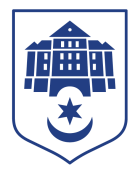 Тернопільська міська рада восьмого скликанняПротокол №77позапланового засідання виконавчого комітету міської ради27.07.2022				Початок засідання									15.40Головуючий: Надал Сергій.Присутні на засіданні : Гірчак Ігор, Дідич Володимир, Корнутяк Володимир, Кузьма Ольга, Крисоватий Ігор, Надал Сергій, Стемковський Владислав, Туткалюк Ольга, Хімейчук Іван. Відсутні на засіданні: Осадця Сергій, Остапчук Вікторія, Солтис Віктор, Татарин Богдан, Якимчук Петро.Кворум є – 9 членів виконавчого комітету. СЛУХАЛИ: Про  виділення  коштів з резервного фондуЗАПРОШЕНА: Атенчук ВіталінаДОПОВІДАЛА: Атенчук ВіталінаГОЛОСУВАННЯ: за – 9, проти – 0, утримались – 0.ВИРІШИЛИ: рішення  №782 додається.	Міський голова 						Сергій НАДАЛТетяна Шульга   0674472610